CRESCENDO JUNTOS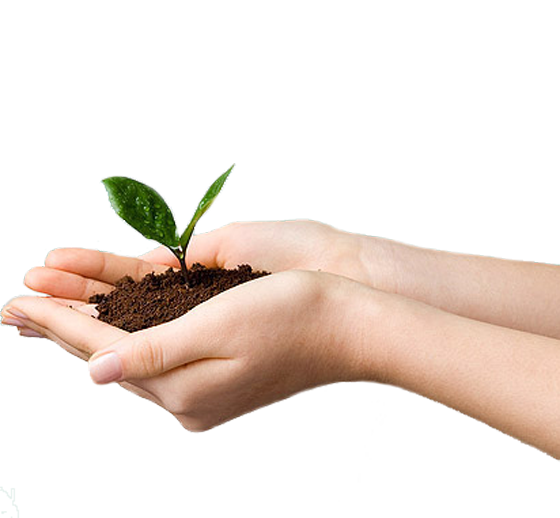 DISCIPULADO UM A UM LIÇÃO 5EVANGELISMO – O DEVER DE TODO CRENTE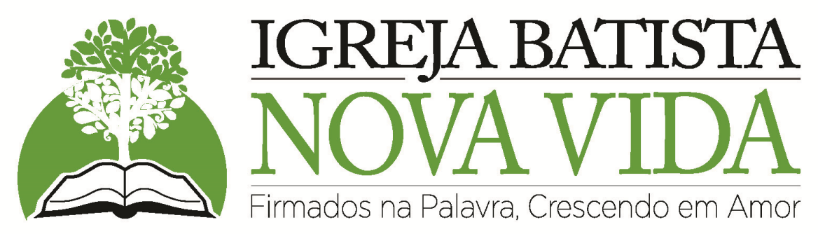 Este estudo pertence a:Seu discipulador foi:Começamos no dia:Terminamos no dia:Todos os versículos usados são citações da Almeida Corrigida Fiel 2011Igreja Batista Nova Vida em Taubaté2019 Versão 2.1DISCIPULADO UM A UM CRESCENDO JUNTOSLIÇÃO 5EVANGELISMO – O DEVER DE TODO CRENTEO Propósito desta LiçãoO propósito desta lição é de ajudar você a ser um testemunho efetivo para Cristo e a ter a confiança para ganhar pessoas a Cristo. Uma das maiores benções no mundo é ganhar alguém a Cristo.ProcedimentoAtravés desta lição ensinaremos um método de como mostrar o plano da Salvação para outros. Isto irá te ajudar tirar o seu medo e preocupação em relação ao falar de Cristo. Haverá tarefas para ajudar você aprender como testificar passo a passo e a ganhar confiança. Recursos de PesquisaO seguinte recurso também pode ajudar você nesta área. É bom que leia e releia o livreto para se familiarizar com este assunto. Se não tiver este recurso ele pode ser baixado pelo site recursobiblico.com.João & RomanosFolhetos IBNVA Pergunta Mais ImportanteEvangelizando I – Puxando a RedeLIÇÃO 5 EVANGELISMO – O DEVER DE TODO CRENTEPerguntas:Por que devemos testificar? Devemos testificar por causa de quatro chamados para isto:1.	Um Chamado do Alto – A nossa Responsabilidade.Deus nos chama para sermos Suas testemunhas e pregar o Evangelho para os outros.Mateus 28:18-20“E, chegando-se Jesus, falou-lhes, dizendo: É-me dado todo o poder no céu e na terra. Portanto ide, fazei discípulos de todas as nações, batizando-os em nome do Pai, e do Filho, e do Espírito Santo; Ensinando-os a guardar todas as coisas que eu vos tenho mandado; e eis que eu estou convosco todos os dias, até a consumação dos do mundo  . Amém.”Marcos 16:15-16“15E disse-lhes: Ide por todo o mundo, pregai o evangelho a toda criatura. 16Quem crer e for batizado será salvo; mas quem não crer será condenado.”Lucas 24:46-48“E disse-lhes: Assim está escrito, e assim convinha que o Cristo padecesse, e ao terceiro dia ressuscitasse dentre os mortos, E em seu nome se pregasse o arrependimento e a remissão dos pecados, em todas as nações, começando por Jerusalém. E destas coisas sois vós testemunhas.”João 20.21“Disse-lhes, pois, Jesus outra vez: Paz seja convosco; assim como o Pai me enviou, também eu vos envio a vós.”João 10:10“O ladrão não vem senão a roubar, a matar, e a destruir; eu vim para que tenham vida, e a tenham com abundância.”Lucas 19:10“Porque o Filho do homem veio buscar e salvar o que se havia perdido.”Atos 1:8“Mas recebereis a poder do Espírito Santo, que há de vir sobre vós; e ser-me-eis testemunhas, tanto em Jerusalém como em toda a Judéia e Samaria, e até aos confins da terra.”Quando não testificamos estamos desobedecendo a Deus. Ganhar  almas não é um dom de Deus, mas uma responsabilidade de Deus.Também há pessoas no Céu que estão muito interessadas em verem pessoas salvas.Hebreus 12:1“Portanto nós também, pois que estamos rodeados de uma tão grande nuvem de testemunhas, deixemos todo o embaraço, e o pecado que tão de perto nos rodeia, e corramos com paciência a carreira que nos está proposta,”Lucas 15:10“Assim vos digo que há alegria diante dos anjos de Deus por um pecador que se arrepende.”2. Um Chamado de Dentro – O nosso DesejoUma pessoa realmente salva quer ver outros ter o que ele tem. Ele sente por dentro a necessidade de falar de Cristo. Talvez ele não saiba como ou tenha medo, mas ele realmente quer ver outros salvos. É o Espírito Santo nos incentivando para ganhar almas.Atos 4:19-20“Respondendo, porém, Pedro e João, lhes disseram: Julgai vós se é justo, diante de Deus, ouvir-vos antes a vós do que a Deus; Porque não podemos deixar de falar do que temos visto e ouvido.”3. Um Chamado de Fora – O nosso ConvitePessoas estão clamando por socorro - por ajuda. Às vezes seu orgulho ou pecado abafa este desejo, mas nenhum deles tem paz.Isaías 48:22“Mas os ímpios não têm paz, diz o SENHOR.”No fundo do seu coração eles sabem que precisam de mais alguma coisa.Salmos 142:4“Olhei para a minha direita, e vi; mas não havia quem me conhecesse. Refúgio me faltou; ninguém cuidou da minha alma.”Atos 16:9“E Paulo teve de noite uma visão, em que se apresentou um homem da Macedônia, e lhe rogou, dizendo: Passa à Macedônia, e ajuda-nos.”4. Um Chamado de Baixo – A nossa VergonhaPessoas já mortas sem Cristo sabem da necessidade de Salvação. Elas  estão rogando que alguém testifique para as suas famílias, seus amigos e conhecidos. A nossa vergonha é que às vezes nós não nos importamos.Lucas 16:27-28“E disse ele: Rogo-te, pois, ó pai, que o mandes à casa de meu pai, Pois tenho cinco irmãos; para que lhes dê testemunho, a fim de que não venham também para este lugar de tormento.”Quais são os empecilhos do nosso testificar?Há várias coisas que nos impedem de testificar de Jesus Cristo.Falta de ConhecimentoÀs vezes é apenas falta de conhecimento - falta de conhecimento acerca do seu dever, e muitas vezes falta de conhecimento acerca de como fazer isso.Medo Geralmente o problema é medo. Medo do que as pessoas podem pensar, do que elas poderiam perguntar, do que poderiam falar, ou medo do que elas poderiam fazer. Tudo isso indica que o crente não quer que seu orgulho seja afetado.VergonhaExistem pessoas salvas que vivem como o mundo e estão cientes de que as suas vidas não estão glorificando Deus. Elas  têm vergonha de deixar outras pessoas saberem que elas são crentes.Prioridades ErradasEntão há também aqueles que simplesmente não si importam que pessoas estão perdidas e indo para o Inferno. As suas prioridades estão completamente erradas. Eles estão somente pensando em si mesmo e nos prazeres que podem aproveitar na vida.Para mudar o quadro descrito acima devemos nos arrepender e adquirir conhecimento. Podemos fazer isto através da leitura da Bíblia, das pregações dos cultos da IBNV, da EBD, do Seminário Batista Teológico Nova Vida, através dos pastores e, ou com irmãos (ãs) mais maduros na fé.O que devemos saber para estarmos preparados para testificar?Devemos ter a certeza da nossa Salvação. Devemos saber como fomos salvos.Devemos estar conscientes da necessidade dos outros.Devemos estar bem arrumados e limpos.Devemos ter um tempo estabelecido de ir.Devemos sair com outra pessoa.Devemos sair com pessoas diferentes.Devemos orar antes de sair, pedindo por sabedoria e de sermos controlados pelo Espírito Santo.Devemos tomar cuidado entrando nas casas. Nunca um homem deve entrar com uma mulher sozinho, ou uma mulher com um homem sozinho.Como devemos testificar?Uma vez dentro da casa há um método simples que podemos usar. É o uso de uma FORMA. Seguindo a FORMA vai nos ajudar ter uma boa visita.MENSAGEM – Aprenda a explicar o livrinho A PERGUNTA MAIS IMPORTANTE.A Pergunta Mais ImportanteSEUS PÉS ESTÃO CALÇADOS NA PREPARAÇÃO DO EVANGELHO DA PAZ?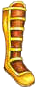 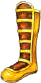 VERDADES ADICIONAISComo responder perguntas?Faça o melhor possível para continuar no assunto da Salvação. Quando uma pessoa faz uma pergunta não relacionada com o plano da Salvação, fale o seguinte:“Boa pergunta! Deixe-me terminar este assunto, e no fim faça a pergunta de novo, e eu farei o meu melhor para respondê-la.”No fim, se a pessoa fizer a pergunta de novo (geralmente se esquecem), então pode responder se souber a resposta. Se não souber a resposta, diga que vai fazer uma pesquisa para conhecer a resposta certa. Não se preocupe se não souber a resposta. Seja honesto e diga que não sabe, mas que vai tentar aprender.Qual é o papel do parceiro silencioso? É melhor que saiamos com pelo menos uma outra pessoa. Há várias razões para isso:Dá suporte emocional e espiritual. Fica muito mais fácil ir de dois em dois.Ajuda evitar situações difíceis. Quando há somente uma pessoa sozinha para visitar, a presença da outra pessoa ajuda evitar qualquer aparência do mau.Lembre-se que somente uma pessoa deve falar, a não ser que o líder peça ou permita que ele fale algo.O papel do companheiro é de ajudar que os visitados se sintam à vontade. Isto pode significar brincar com o cachorro, brincar com a criança, etc.Talvez, o mais importante é para ele estar orando tanto para seu parceiro, como para os ouvintes.APLICAÇÃOTenha um tempo determinado para sair para fazer evangelismo. Devemos ser ganhadores de almas o tempo todo, por parte do tempo e parte do tempo o tempo todo. Ou seja, devemos sempre procurar oportunidades para testificar, evangelizar, ganhar almas, convidar, falar da Bíblia, trazer para igreja, dar um folheto etc. A todo momento, mas devemos separar um tempo para sairmos. Participe aos sábados ou se sábado for ruim combine com seu discipulador ou com um dos pastores o melhor horário para você sair.Aprenda o plano de Salvação e peça para o Pr. Davi para poder lidar com as pessoas no apelo. Se não souber como ainda peça para poder aprender.Sempre carregue folhetos ou João e Romanos com você  e no carro e dê para todas as pessoas que puder.QUESTONÁRIODê quatro razões por que devemos testificar. (pg. )a.  b. c. d. Dê quatro empecilhos do evangelismo. (pg. )a. b. c.d. Dê o significado de FORMA. (pg. )F =O = R = M = A = O que devemos dizer quando uma pessoa faz uma pergunta que poderia nos desviar do plano da Salvação? (pg. )TAREFADê pelo menos cinco folhetos pessoalmente quatro semanas durante o discipulado. Convide pelo menos três pessoas para visitar a igreja em quatro semanas durante o discipulado.Pratique o ensino do livreto A PERGUNTA MAIS IMPORTANTE. Peça a alguém para lhe ajudar cumprir a tarefa de explicar o livrinho. Pode ser com alguém da sua casa, um parente, um amigo, um colega de serviço (faça a visita em casa, não no serviço), ou até um vizinho.Saia quatro vezes com alguém para fazer uma visita o no evangelismo.Dê o plano de Salvação completo em duas ocasiões diferentes.Ganhe alguém para Cristo!VERSÍCULOS PARA DECORAR(Escolha pelo menos três versículos para decorar da lista a seguir.)Romanos 3:10Romanos 3:23Romanos 5:8Romanos 5:12Romanos 6:23Romanos 10:9Romanos 10:13FORMADepois que entra e explica o propósito da visita, pode seguir a FORMA.FORMADepois que entra e explica o propósito da visita, pode seguir a FORMA.F = FamíliaConversa sobre a família: quantos filhos, idades, etc. Podemos cumprimentar eles na casa.O = OcupaçãoDescubra o que eles fazem e onde: trabalham, estudam, gostam etc.R = ReligiãoPergunta sobre sua igreja: onde frequenta, frequentava, as influências, e se tem um interesse nas coisas de Deus.M = MensagemDê o plano da Salvação (mais sobre isso já, já).A = ApeloPeça à pessoa se quer aceitar Cristo agora. Se quiser ajude-a a tomar uma decisão para Cristo.